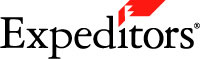 Personal Data Request Form(for access, correction, and withdrawal of consent)Important: The requested data and reply will be provided to you within thirty (30) days from the date of submission of the duly completed form to Expeditors International of Washington, Inc. (“Expeditors”).  Please complete the Personal Data Request Form and insure that the information provided is true and correct. Expeditors will contact you within thirty (30) days if more information is required to process your request or should more time be needed to provide you with the required information. Please email the completed form to: dataprivacy@expeditors.com or send the completed form to:Expeditors International of Washington, Inc.Legal Department1015 3rd Ave, 12th FloorSeattle, Washington State 98104USAAttn:  Melissa Loh | Senior Counsel and Global Data Privacy OfficerExpeditors is not obliged to provide information in connection with: [A]	personal data related to on-going investigation and legal proceeding;[B]	personal data which, if disclosed, would cause immediate/grave harm to the individual’s safety or physical or mental health or threaten the safety, physical or mental health of another individual; [C]	personal data about another individual; [D]	information that would reveal confidential commercial information that could harm the competitive information of the organization; and [E] any other reasons set out in applicable privacy and data protection laws. Expeditors reserves the right to charge a reasonable administrative fee for access service. The personal data that you have provided in this form will be used for processing your request. The provision of your personal data is voluntary. By providing such personal data, you consent to the collection, use, and disclosure of such personal data for the purpose stated in this form.Requestor’s Information:Please provide proof of identity which connects you to the personal data you are requesting:If you are requesting information about you as a contact within our customer organization, please supply the name of your organization, address (or branch) of your organization, your name, and your title at your organizationIf you are requesting information about you as an employee of Expeditors please supply your name, your title/position in Expeditors, and the Expeditors branch office where you are basedIf none of the above please supply a copy of your driver’s license or passportType of Request:Check where applicable	Section A - Access to personal data Section B - Correction of personal data	Section C - Withdrawal of consent to use and disclose of personal dataSection A - Request for AccessPlease provide details of the specific personal data you seek.Please explain why Expeditors is likely to hold the above personal data (e.g., explain your relationship with Expeditors) and include relevant dates.Section B - Request for CorrectionPlease complete this section if you are requesting for a correction of your personal data by Expeditors.Section C - Withdrawal of ConsentImportant information on Withdrawal of Consent This Notice of Withdrawal of Consent must be duly and fully completed accurately, dated and signed by the person requesting for the withdrawal.Please send a copy of the duly completed form to:Expeditors International of Washington, Inc.Legal Department1015 3rd Ave, 12th FloorSeattle, Washington State 98104USAAttn:  Melissa Loh | Senior Counsel and Global Data Privacy OfficerExpeditors Global Data Privacy Officer will contact you if more information is required to process your request for the withdrawal. Upon the receipt of this completed Notice of Withdrawal of Consent, Expeditors and our data intermediaries will discontinue sending marketing messages to you and cease using your personal data where indicated by you within thirty (30) working days from the date of receipt of your notice. Please indicate the purpose for which you wish to withdraw consent to use your personal data:Full Name:Insert full namePseudonyms, usernames, or alternative names (e.g., maiden name) relevant to your inquiry:Address:Previous Address:(Complete this section if you have lived at your current address for less than one (1) year.  Indicate the time period that you have lived at each address.)Telephone No.:(In case Expeditors needs to clarify your request)Email Address:(In case Expeditors needs to clarify your request)Signature:Date:Before CorrectionAfter CorrectionSignature:Date: For marketing and promotion materials For marketing and promotion materials For marketing and promotion materials Others (please specify)Signature:Date: